به نام ایزد  دانا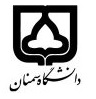 (کاربرگ طرح درس)                   تاریخ بهروز رسانی:               دانشکده     دامپزشکی                                               نیمسال اول/دوم سال تحصیلی 98-97بودجهبندی درسمقطع: کارشناسی ارشدمقطع: کارشناسی ارشدمقطع: کارشناسی ارشدتعداد واحد: نظری1 عملی...تعداد واحد: نظری1 عملی...فارسی: بیماریهای مشترک انگلی مشترک انسان و دام  فارسی: بیماریهای مشترک انگلی مشترک انسان و دام  نام درسپیشنیازها و همنیازها:پیشنیازها و همنیازها:پیشنیازها و همنیازها:پیشنیازها و همنیازها:پیشنیازها و همنیازها:Zoonotic parasitic diseaseلاتین:Zoonotic parasitic diseaseلاتین:نام درسشماره تلفن اتاق:شماره تلفن اتاق:شماره تلفن اتاق:شماره تلفن اتاق:مدرس/مدرسین: عماد چنگیزی. مریم رسولیمدرس/مدرسین: عماد چنگیزی. مریم رسولیمدرس/مدرسین: عماد چنگیزی. مریم رسولیمدرس/مدرسین: عماد چنگیزی. مریم رسولیمنزلگاه اینترنتی:منزلگاه اینترنتی:منزلگاه اینترنتی:منزلگاه اینترنتی:پست الکترونیکی:پست الکترونیکی:پست الکترونیکی:پست الکترونیکی:برنامه تدریس در هفته و شماره کلاس: چهارشنبهبرنامه تدریس در هفته و شماره کلاس: چهارشنبهبرنامه تدریس در هفته و شماره کلاس: چهارشنبهبرنامه تدریس در هفته و شماره کلاس: چهارشنبهبرنامه تدریس در هفته و شماره کلاس: چهارشنبهبرنامه تدریس در هفته و شماره کلاس: چهارشنبهبرنامه تدریس در هفته و شماره کلاس: چهارشنبهبرنامه تدریس در هفته و شماره کلاس: چهارشنبهاهداف درس:اهداف درس:اهداف درس:اهداف درس:اهداف درس:اهداف درس:اهداف درس:اهداف درس:امکانات آموزشی مورد نیاز:امکانات آموزشی مورد نیاز:امکانات آموزشی مورد نیاز:امکانات آموزشی مورد نیاز:امکانات آموزشی مورد نیاز:امکانات آموزشی مورد نیاز:امکانات آموزشی مورد نیاز:امکانات آموزشی مورد نیاز:امتحان پایانترمامتحان میانترمارزشیابی مستمر(کوئیز)ارزشیابی مستمر(کوئیز)فعالیتهای کلاسی و آموزشیفعالیتهای کلاسی و آموزشینحوه ارزشیابینحوه ارزشیابیدرصد نمرهدرصد نمرهمنابع و مآخذ درسمنابع و مآخذ درستوضیحاتمبحثشماره هفته آموزشیتعریف مفاهیم اساسی در بیماریهای مشترک1لینگواتولوز2جرب و میازیس. کک های مشترک3نماتنودهای مشترک. آسکاریازیس. استرونجیلوئیدیازیس. 4فیلریازیس. گناتوستومیازیس. دراکونکولوزیازیس5تریشینلوزیس. تریکوریس678910111213141516